Publicado en 11200 el 14/10/2013 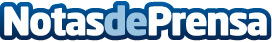 Programas recomendados para tu PCLos programas que debes tener en tu PCQue programas debes tener en tu PCDatos de contacto:Mauricio BILBAO (Webmaster)11200Nota de prensa publicada en: https://www.notasdeprensa.es/programas-recomendados-para-tu-pc Categorias: Programación Hardware Software Ciberseguridad http://www.notasdeprensa.es